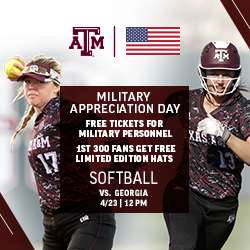 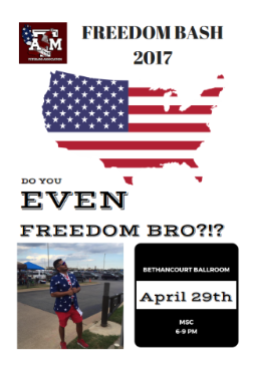 Don’t miss AGGIE Softball. We are excited to partner with the TAMU Athletic Department to offer tickets for Veterans. Get the tickets at 12thman.com/MilitaryDay Promo Code: "ThankYou”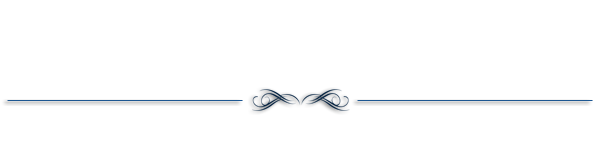 Need History 106 this Fall?See Karen Cambronero or Karen Allen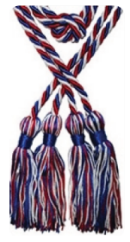 Graduating in May ‘17You & your guests are invited to the Aggie Military/Veteran Reception 3:00 –5:00pm, MAY 10th Stark Gallery 1st floor MSC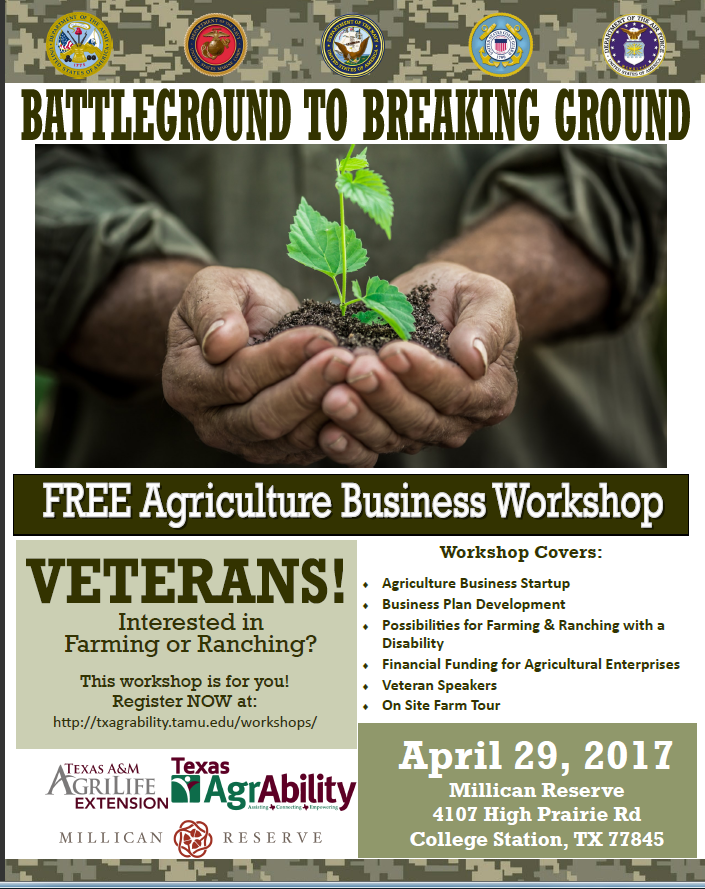 Receive a RED, WHITE, and BLUE Cord to wear at your graduation ceremony. These cords signify Texas A&M University’s appreciation for the service & sacrifice of our Aggie Veteran/Military students. With RSVP, please provide the name of the faculty/staff who have most influenced your success & deserve recognition. RSVP to Dorothy Houston by 5 MAY 2017dhouston@vpsa.tamu.edu or 979-845-3161April 29th, 6-9PM in the Bethancourt Ballroom, MSC